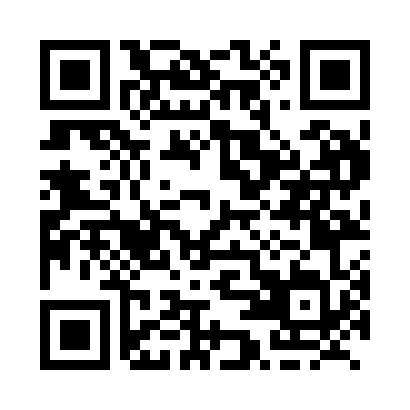 Prayer times for Denare Beach, Saskatchewan, CanadaWed 1 May 2024 - Fri 31 May 2024High Latitude Method: Angle Based RulePrayer Calculation Method: Islamic Society of North AmericaAsar Calculation Method: HanafiPrayer times provided by https://www.salahtimes.comDateDayFajrSunriseDhuhrAsrMaghribIsha1Wed3:576:081:456:579:2411:352Thu3:566:061:456:589:2611:363Fri3:556:041:456:599:2711:374Sat3:546:021:457:009:2911:375Sun3:536:001:457:019:3111:386Mon3:515:581:457:029:3311:397Tue3:505:561:457:039:3511:408Wed3:495:541:457:049:3711:419Thu3:485:521:457:059:3911:4210Fri3:485:501:457:069:4011:4311Sat3:475:481:457:089:4211:4412Sun3:465:461:457:099:4411:4513Mon3:455:441:457:109:4611:4514Tue3:445:431:457:119:4711:4615Wed3:435:411:457:129:4911:4716Thu3:425:391:457:139:5111:4817Fri3:415:381:457:149:5311:4918Sat3:415:361:457:159:5411:5019Sun3:405:351:457:169:5611:5120Mon3:395:331:457:169:5811:5121Tue3:385:321:457:179:5911:5222Wed3:385:301:457:1810:0111:5323Thu3:375:291:457:1910:0211:5424Fri3:365:271:457:2010:0411:5525Sat3:365:261:457:2110:0511:5526Sun3:355:251:457:2210:0711:5627Mon3:355:241:467:2310:0811:5728Tue3:345:221:467:2310:1011:5829Wed3:345:211:467:2410:1111:5930Thu3:335:201:467:2510:1211:5931Fri3:335:191:467:2610:1412:00